Курсовая работаМетодические указания по выполнениюКурсовая работа должна выполняться после изучения всего теоретического материала и выполнения лабораторных работ. Курсовая работа состоит в написании программы в соответствии с заданием. В случае наличия ошибок в программе она возвращается на доработку. При выполнении работы над ошибками необходимо сохранять замечания преподавателя, а изменения в отчёт вносить другим цветом.Выполнение задания включает разработку программного средства, тестирование его на наборе данных и написание отчёта по работе. Отчёт должен содержать:1)      описание алгоритма решения задачи с иллюстрацией его на своём примере;2)      описание основных блоков программы;3)      текст программы;4)      результаты тестирования программы;5)      распечатку файла результатов – 2–3 примера.Высылаемый на проверку преподавателю архив должен содержать отчёт и все файлы программы – все модули, exe-модуль, файлы данных, файлы результатов. Внимание!!!Необходимо предусмотреть обработку ошибок.         
Никакие входные данные не должны нарушать работу программы!! Программа не должна «зависать» или прекращать выполнение по неизвестной причине – обязательна выдача соответствующей диагностики. При выполнении задания следует использовать средства объектно-ориентированного программирования. Выбор конкретного средства разработки оставляется за студентом. При наличии определённых требований к программному обеспечению студенту следует уведомлять об этом преподавателя.Рекомендуется при разработке программного средства использовать материалы лабораторных работ (в зависимости от темы задания). Программа должна управляться посредством меню, в котором должны присутствовать следующие пункты: "Автор", "Тема" (с полной информацией о разработчике и теме задания), "Данные" (выбор способа задания исходных данных – чтение из файла или ввод с клавиатуры), "Расчёты", "Запись результатов в файл" – и другие, определяемые конкретным заданием. При вводе данных с клавиатуры необходимо использовать соответствующую форму, а также предусмотреть возможность вызова справки с примером формата данных. При чтении из файла – должна открываться своя папка. Все результаты расчётов должны отображаться на экране и выводиться в файл (по требованию пользователя). При введении автором каких-либо ограничений (размер алфавита и т.п.) они должны быть описаны в пояснительной записке и в соответствующем пункте меню.Вариант 1 Написать программу для автоматического построения детерминированного конечного автомата (ДКА) по словесному описанию языка. Вход программы: алфавит языка, обязательная начальная подцепочка, кратность длины всех цепочек языка, цепочки для распознавания. Выход: построенный ДКА (все 5 элементов), результат проверки цепочек.Подробно:Язык задан своим алфавитом, обязательной начальной цепочкой и указанием кратности длины всех цепочек языка. В начальной цепочке не должно находиться символов, не содержащихся в алфавите. В крайнем случае она может быть и пустой. Кратность длины цепочек задаётся любым натуральным числом. Кратность, равная единице, равносильна отсутствию ограничений на длину цепочек. Программа должна: 1.            по предложенному описанию регулярного языка строить ДКА, распознающий этот язык, в том виде, как он рассматривался в теории, раздел 2.2.2;2.            с помощью построенного ДКА проверять вводимые пользователем цепочки на их принадлежность этому языку. ДКА может быть полностью или неполностью определённым – по желанию разработчика. Функция переходов ДКА может изображаться в виде таблицы и графа, вариант вида отображения должен выбираться в меню. После построения ДКА пользователь может вводить произвольные цепочки для проверки их на принадлежность исходному языку. Разбор цепочек автоматом следует поэтапно отображать на экране в виде последовательной смены конфигураций в соответствии с лабораторной работой №2. Рассмотрим пример построения ДКА. 
Задан язык: алфавит {a,b,c}, обязательная начальная цепочка ‘aab’, длина цепочек кратна 2. Анализируем задание: язык будет состоять из цепочек чётной длины, начинающихся с ‘aab’, например {aaba, aabb, aabc, aabaaa, aabaab, aabccc,…}. Тогда ДКА должен иметь вид M(Q,{a,b,с},,q0,F), множество состояний Q и заключительные состояния F определятся в процессе построения. Разберёмся с построением функции переходов. Очевидно, что пустая цепочка в языке не содержится (поскольку есть непустая обязательная начальная цепочка). Сначала определимся с минимальной цепочкой языка и построим для неё граф переходов. Это ‘aab’ и еще один (любой) символ алфавита. После этой цепочки допускается её наращивание парами любых символов алфавита. Возврат из последнего состояния в q3 по любому символу алфавита позволит добавлять такие пары символов. Функция переходов δ построена: Q={q0,q1,q2,q3,q4}, F={q4}.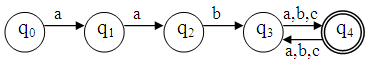 В табличном виде она представляется очевидным образом. 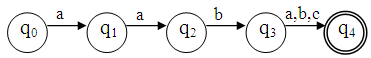 